СОВЕТ ДЕПУТАТОВМУНИЦИПАЛЬНОГО ОБРАЗОВАНИЯ «КОБРИНСКОЕ СЕЛЬСКОЕ ПОСЕЛЕНИЕ» ГАТЧИНСКОГО МУНИЦИПАЛЬНОГО РАЙОНА ЛЕНИНГРАДСКОЙ ОБЛАСТИ(ЧЕТВЕРТЫЙ СОЗЫВ)На основании ст. 9  Федерального закона от 06.10.2003 № 131-ФЗ «Об общих принципах организации местного самоуправления в Российской Федерации» и в соответствии с Уставом муниципального образования «Кобринское сельское поселение» Гатчинского муниципального района Ленинградской области, Совет депутатов муниципального образования «Кобринское сельское поселение» Гатчинского муниципального района Ленинградской области (далее – Совет депутатов) РЕШИЛ:Утвердить положение о гербе муниципального образования «Кобринское сельское поселение» Гатчинского муниципального района Ленинградской области (Приложение №1). Утвердить положение о флаге муниципального образования «Кобринское сельское поселение» Гатчинского муниципального района Ленинградской области (Приложение №2). Признать утратившим силу решение Совета депутатов от 22.12.2005 № 24, решение Совета депутатов от 03.04.2006 г. № 23.Настоящее решение подлежит официальному опубликованию в информационном бюллетене «Кобринский вестник» и размещению на официальном сайте муниципального образования и вступает в силу после его официального опубликованияГлава муниципального образования                                          Н.Л. Деминенко                                               Приложение №1к решению Совета депутатовот 25.06.2020 г. №______Положение о гербе муниципального образования (название муниципального образования) 	Настоящим положением устанавливается герб муниципального образования «Кобринское сельское поселение» Гатчинского муниципального района Ленинградской области (далее – муниципальное образование) его описание и порядок официального использования.	1. Общие положения	1.1. Герб муниципального образования (далее - Герб) является официальным символом муниципального образования (Приложение №1/1 к Положению о гербе).	1.2. Положение о Гербе и рисунки Герба в многоцветном и (или) одноцветном вариантах  хранятся в (указываются места хранения).	1.3. Герб подлежит государственной регистрации. Для регистрации Герба его геральдическое описание и решение, утверждающее Герб в качестве официального, представляются в Геральдический совет при Президенте Российской Федерации.	1.4. Порядок изготовления, использования, хранения и уничтожения бланков, печатей и иных носителей изображения Герба устанавливается главой муниципального образования.	2. Описание Герба	2.1. Геральдическое описание Герба: в щите, скошенном слева червленью (красным) и лазурью (синим, голубым), поверх всего – три золотых ветки картофеля в левую перевязь; в червлении – золотая и обращенная вправо, сидящая в кресле старая женщина, в кофте, длиной приталенной юбке, с платком, огибающим голову и завязанным спереди; поддерживающей шуйцей кудрявого младенца, сидящего на коленях; шуйца которого лежит на его ладони; в лазури – серебряный слон с поднятым хоботом в червленой (красной) попоне с золотой короной на ней.3. Порядок воспроизведения Герба3.1. Воспроизведение Герба, независимо от его размеров, техники исполнения и назначения, должно точно соответствовать геральдическому описанию, приведенному в подпункте 2.1 пункта 2 настоящего Положения, и изображению, приведенному в Приложении №1/1 к настоящему Положению. Воспроизведение Герба допускается в многоцветном и (или) одноцветном вариантах.3.2. Допускается воспроизведение Герба в цветном и одноцветном исполнении в плоскостном и объемном изображении, в различной технике исполнения и из разных материалов, различных размеров.3.3. При воспроизведении Герба совместном Государственным гербом РФ, Гербом субъекта РФ и гербами других муниципальных образований, Герб не должен быть по размерам больше Государственного герба РФ или меньше Герба субъекта РФ и меньше гербов других муниципальных образований.Порядок официального использования Герба4.1. Герб помещается: 	на зданиях органов местного самоуправления муниципального образования; 	на зданиях официальных представительств муниципального образования за пределами муниципального образования; 
	в залах заседаний органов местного самоуправления муниципального образования;	в рабочих кабинетах главы муниципального образования, иных должностных лиц местного самоуправления муниципального образования и лиц, замещающих муниципальные должности муниципального образования.	На бланках правовых актов органов местного самоуправления муниципального образования, должностных лиц местного самоуправления, предусмотренных уставом муниципального образования, и лиц, замещающих муниципальные должности муниципального образования;	на печатях органов местного самоуправления муниципального образования и муниципальных органов муниципального образования; 	на удостоверениях главы муниципального образования,  иных должностных лиц местного самоуправления муниципального образования и лиц, замещающих муниципальные должности муниципального образования, муниципальных служащих органов местного самоуправления муниципального образования;на официальных изданиях органов местного самоуправления муниципального образования.	4.2. Герб может помещаться на: наградах и памятных знаках муниципального образования;должностных знаках главы муниципального образования, иных должностных лиц местного самоуправления и лиц, замещающих муниципальные должности муниципального образования, муниципальных служащих органов местного самоуправления муниципального образования;указателях при въезде на территорию муниципального образования; 
          объектах движимого и недвижимого имущества, находящихся в муниципальной собственности муниципального образования;рабочих кабинетах руководителей предприятий и учреждений, учредителями которых являются органы местного самоуправления муниципального образования.          Печатных и иных изданиях информационного, официального, научного, научно-популярного, справочного, познавательного, краеведческого, географического, путеводительного и сувенирного характера; 
	грамотах, приглашениях, визитных карточках главы муниципального образования, иных должностных лиц местного самоуправления муниципального образования и лиц, замещающих муниципальные должности муниципального образования;
         знаках воинских частей Вооруженных Сил Российской Федерации и кораблей Военно-Морского Флота Российской Федерации, воинских частей, боевых и иных кораблей и судов войск иных органов федеральной исполнительной власти, носящих имя муниципального образования, постоянно дислоцированных в муниципального образования, традиционно комплектующихся жителями муниципального образования или имеющую иную особо тесную связь (в том числе — историческую) с муниципальным образованием – по согласованию между командиром части и главой муниципального образования.	4.3. Допускается использование Герба в качестве геральдической основы для изготовления знаков, эмблем, иной символики при оформлении единовременных юбилейных, памятных и зрелищных мероприятий проводимых в  муниципальном образовании  или непосредственно связанных с муниципальным образованием по согласованию с главой муниципального образования.Порядок одновременного размещения Герба с другими гербами	5.1. При одновременном размещении Герба и Государственного герба Российской Федерации, Герб располагается справа от Государственного герба Российской Федерации (с точки зрения стоящего лицом к гербам).	5.2. При одновременном размещении Герба и герба Ленинградской области, Герб располагается справа от герба  Ленинградской области (с точки зрения стоящего лицом к гербам).	5.3. При одновременном размещении Герба, Государственного герба Российской Федерации и герба Ленинградской области, Государственный герб Российской Федерации располагается в центре, герб Ленинградской области – слева от центра, а Герб – справа от центра (с точки зрения стоящего лицом к гербам).	5.4. При одновременном размещении Герба с другими гербами размер Герба не может превышать размеры Государственного герба Российской Федерации (или иного государственного герба), герба Ленинградской области (или герба иного субъекта Российской Федерации).	5.5. При одновременном размещении Герба с другими гербами Герб не может размещаться выше Государственного герба Российской Федерации (или иного государственного герба), герба Ленинградской области  (или герба иного субъекта Российской Федерации).	5.6. При одновременном размещении Герба с любым государственным гербом, гербом субъекта Российской Федерации или иностранного региона, гербом иного муниципального образования, в тех случаях, когда размещаемые рядом с Гербом гербы не имеют дополнительных элементов, Герб используется без дополнительных элементов.                                                 Приложение №1/1к Положению о гербеИзображение флага муниципального образования«Кобринское сельское поселение» Гатчинского муниципального района Ленинградской области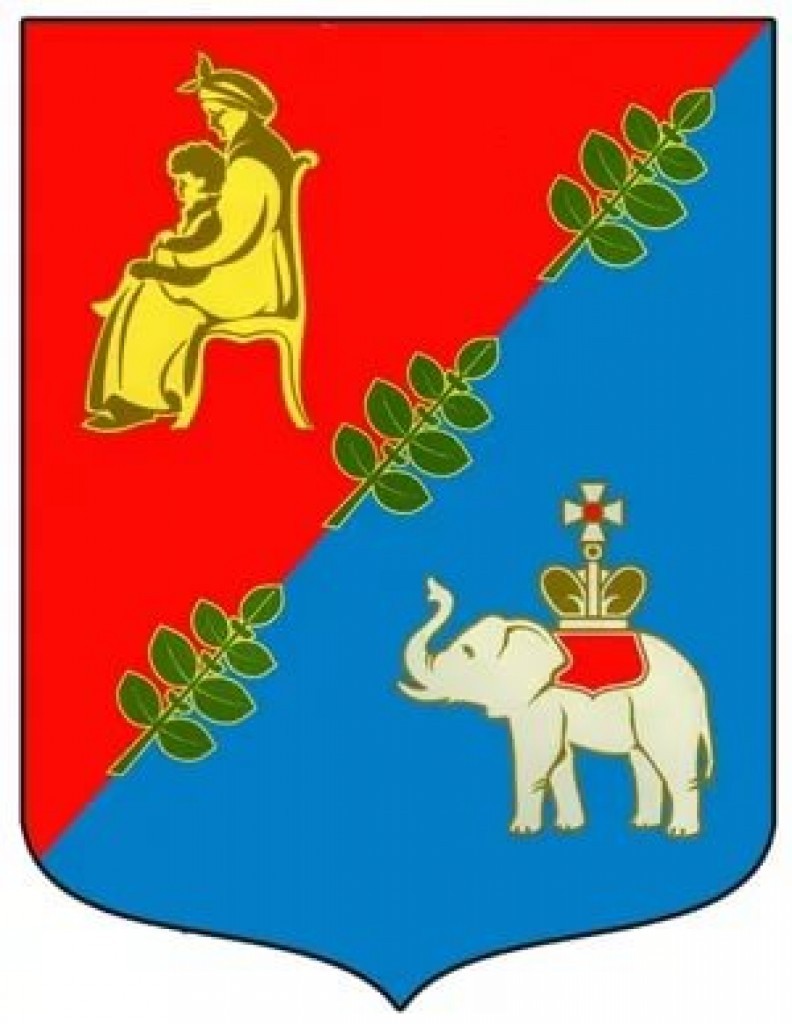                                           Приложение № 2к решению Совета депутатовот 25.06.2020 г. №______Положение о флаге муниципального образования «Кобринское сельское поселение» Гатчинского муниципального района Ленинградской областиНастоящим положением устанавливается флаг муниципального образования «Кобринское сельское поселение» Гатчинского муниципального района Ленинградской области, его описание и порядок официального использования.          1. Общие положения	1.1. Флаг муниципального образования «Кобринское сельское поселение» Гатчинского муниципального района Ленинградской области (далее - Флаг) является официальным символом муниципального образования «Кобринское сельское поселение» Гатчинского муниципального района Ленинградской области (далее - муниципальное образование).	1.2. Положение о Флаге и рисунок Флага хранятся в (указывается место хранения).	1.3. Флаг  подлежит государственной регистрации. Для регистрации Флага его геральдическое описание и решение, утверждающее Флаг в качестве официального, представляются в Геральдический совет при Президенте Российской Федерации.	2. Описание Флага	2.1. Описание Флага (Приложение №2/1 к Положению о флаге): Флаг муниципального образования представляет собой прямоугольное полотнище с соотношением ширины флага к длине – 2:3, воспроизводящее композицию Герба муниципального образования «Кобринское сельское поселение» в красном, голубом, белом и жёлтом цветах.	3. Порядок воспроизведения Флага	3.1. Воспроизведение Флага, независимо от его размеров, техники исполнения и назначения, должно точно соответствовать описанию, приведенному в пункте 2.1  статьи 2 настоящего Положения и изображению, приведенному в приложении к настоящему Положению.4. Порядок официального использования Флага4.1. Флаг поднят постоянно: 4.1.1. на зданиях органов местного самоуправления муниципального образования; 
          4.1.2. на зданиях официальных представительств муниципального образования за пределами муниципального образования.4.2. Флаг установлен постоянно: 4.2.1. в залах заседаний органов местного самоуправления муниципального образования;4.2.2. в рабочих кабинетах главы муниципального образования, иных должностных лиц местного самоуправления муниципального образования и лиц, замещающих муниципальные должности муниципального образования.4.3. Флаг: 4.3.1. может быть поднят постоянно или подниматься на зданиях и территориях   предприятий и учреждений, учредителями которых являются органы местного самоуправления муниципального образования;
          4.3.2. может быть установлен постоянно в залах заседаний руководящих органов и в рабочих кабинетах руководителей  муниципальных органов, предприятий и учреждений; 4.3.3.  может быть поднят (установлен) постоянно или временно в памятных, мемориальных и значимых местах, расположенных на территории муниципального образования;  в местах массовых собраний жителей, в муниципальных образовательных организациях;         4.4. Флаг или его изображение может: 4.4.1. размещаться на транспортных средствах главы муниципального образования, иных должностных лиц местного самоуправления муниципального образования и лиц, замещающих муниципальные должности муниципального образования; 4.4.2.  размещаться на транспортных средствах, находящихся в муниципальной собственности. 4.5. Флаг поднимается (устанавливается): 4.5.1. в дни государственных праздников - наряду с Государственным флагом Российской Федерации; 4.5.2. во время официальных церемоний и других торжественных мероприятий, проводимых органами местного самоуправления муниципального образования.4.6. Флаг может быть поднят (установлен) во время торжественных мероприятий, проводимых общественными объединениями,  организациями независимо от форм собственности, а также во время частных и семейных торжеств и значимых событий.4.7. При использовании Флага в знак траура Флаг приспускается до половины высоты флагштока (мачты). При невозможности приспустить Флаг, а также если Флаг  установлен в помещении, к верхней части древка выше полотнища Флага крепится черная сложенная пополам и прикрепленная за место сложения лента, общая длина которой равна длине полотнища Флага, а ширина составляет не менее 1/10 от ширины полотнища Флага.4.8. Флаг или его изображение могут быть использованы в качестве элемента или геральдической основы: 4.8.1. флагов, вымпелов и иных подобных символов органов местного самоуправления муниципального образования, предприятий и учреждений, учредителями которых являются органы местного самоуправления муниципального образования;4.8.2. наград муниципального образования;4.8.3.  должностных и отличительных знаках главы муниципального образования,  иных должностных лиц местного самоуправления муниципального образования и лиц, замещающих муниципальные должности муниципального образования, муниципальных служащих органов местного самоуправления муниципального образования.4.9. Допускается размещение Флага или его изображения на: 
          4.9.1.  печатных и иных изданиях информационного, официального, научного, научно-популярного, справочного, познавательного, краеведческого, географического, путеводительного и сувенирного характера; 
           4.9.2.  грамотах, приглашениях, визитных карточках главы муниципального образования, иных должностных лиц местного самоуправления муниципального образования и лиц, замещающих муниципальные должности муниципального образования.4.10. Допускается использование Флага в качестве геральдической основы для изготовления знаков, эмблем, иной символики при оформлении единовременных юбилейных, памятных и зрелищных мероприятий, проводимых в муниципальном образовании или непосредственно связанных с муниципальным образованием.	 5. Порядок одновременного подъема (размещения) Флага с другими флагами	5.1. При одновременном подъеме (размещении) Флага и Государственного флага Российской Федерации, Флаг располагается справа от Государственного флага Российской Федерации (с точки зрения стоящего лицом к флагам).	5.2. При одновременном подъеме (размещении) Флага и флага  Ленинградской области, Флаг располагается справа от флага Ленинградской области (с точки зрения стоящего лицом к флагам).	5.3. При одновременном подъеме (размещении) Флага, Государственного флага Российской Федерации и флага Ленинградской области, Государственный флаг Российской Федерации располагается в центре, а Флаг – справа от центра (с точки зрения стоящего лицом к флагам).	5.4. При одновременном подъёме (размещении) чётного числа флагов (но более двух), Государственный флаг Российской Федерации располагается слева от центра (если стоять к флагам лицом). Справа от Государственного флага Российской Федерации располагается флаг Ленинградской области, слева от Государственного флага Российской Федерации располагается Флаг; справа от флага Ленинградской области располагается флаг иного муниципального образования, общественного объединения, либо предприятия, учреждения или организации.	5.5. Размер полотнища Флага не может превышать размеры полотнищ поднятых (установленных) рядом с ним Государственного флага Российской Федерации (или иного государственного флага), флага Ленинградской области (или флага иного субъекта Российской Федерации).	5.6. Флаг не может располагаться выше поднятых (установленных) рядом с ним Государственного флага Российской Федерации (или иного государственного флага), флага Ленинградской области (или флага иного субъекта Российской Федерации).Приложение № 2/1 к Положению о флагеИзображение флага муниципального образования «Кобринское сельское поселение» Гатчинского муниципального района Ленинградской области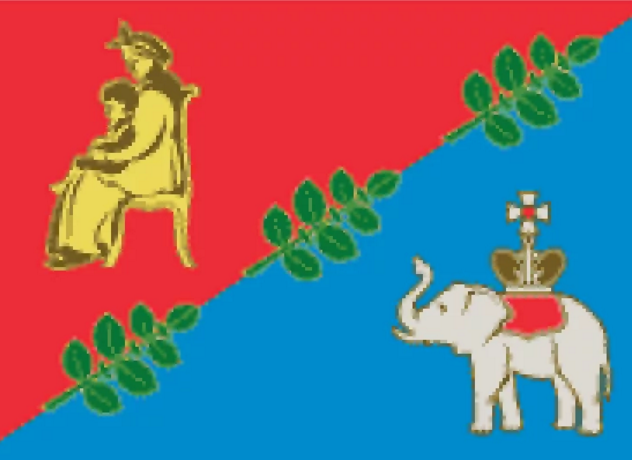 «25» июня 2020 года№25Об утверждении Положений об официальных символах муниципального образования Кобринского сельского поселения